第６回いしかわ国際ピアノコンクール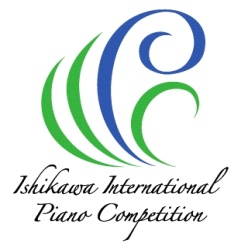 https://ishikawa-ipc.jp 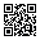 音楽愛好家 20名を一般審査員として募集します。一般部門のファイナルをお聴きいただき、一番感動した演奏に投票し聴衆賞を決めていただきます。参加者に関係のある方はご遠慮ください。日　時　：　2022年	8月28日（日）9：30～18：20 	8月29日（月）9：30～15：20(予定）＊両日審査できる方、または、どちらか1日でも構いません。会　場　：　石川県立音楽堂コンサートホール定　員　：　20名（定員になり次第締め切ります）審査料　：　謝礼はありません。お昼のお弁当を用意します。　　　　　　2023年3月5日入賞者によるガラ・コンサートにご招待します。締　切　：　7月31日（日）応募方法：　下記申込書にご記入の上 事務局までFAX,またはメールにてお申込みください。申し込み：　いしかわ国際ピアノコンクール実行委員会　事務局（山崎伸代）FAX：076-286-1561    Ｍail : iipc_info@ishikawa-ipc.jp-----------------------------------------------------------------------------------------------------------------------------------------------------------聴衆賞　一般審査員　申込書（ふりがな）お名前　　　　　　　　            　　　　　　　　　　年齢　　　　　　        〒ご住所　　　　　　　　　　　　　　　　　　　　　　　　　　　　　　　　携帯電話連絡先　メールアドレス　　　　　　　　　　　　　　　　　　　　　　　　　　　　